О временном возложении  обязанностейглавы администрации Шемуршинского района Чувашской Республики  	В соответствии с Федеральным законом от 06 октября 2003 года № 131-ФЗ «Об общих принципах организации местного самоуправления в Российской Федерации», Законом Чувашской Республики от 18 октября 2004 года № 19 «Об организации местного самоуправления в Чувашской Республике», Уставом Шемуршинского района Чувашской Республики Шемуршинское районное Собрание депутатов решило:	 Возложить исполнение обязанностей главы администрации Шемуршинского района Чувашской Республики на Чамеева Александра Васильевича, заместителя главы администрации Шемуршинского района – начальника отдела социального развития,  с 18 сентября 2020 года до назначения главы администрации Шемуршинского района Чувашской Республики по контракту. Глава Шемуршинского района						 Ю.Ф. Ермолаев										 ЧЁВАШ РЕСПУБЛИКИ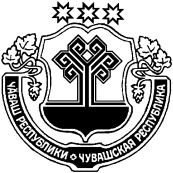 ШЁМЁРШЁ РАЙОН, ЧУВАШСКАЯ РЕСПУБЛИКА ШЕМУРШИНСКИЙ РАЙОН ШЁМЁРШЁ РАЙОН,  ДЕПУТАТСЕН ПУХЁВ, ЙЫШЁНУ«____»___________2020 № ____Шёмёршё ял.ШЕМУРШИНСКОЕ РАЙОННОЕСОБРАНИЕ ДЕПУТАТОВ РЕШЕНИЕот «18» сентября 2020 г. № 1.4 село Шемурша